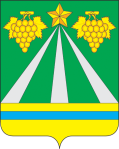 АДМИНИСТРАЦИЯ МУНИЦИПАЛЬНОГО ОБРАЗОВАНИЯ КРЫМСКИЙ РАЙОНПОСТАНОВЛЕНИЕот 21.10.2020	№  2411город КрымскО проведении общественных обсуждений и общественных слушаний         по оценке воздействия на окружающую среду по объекту «Проект материалов, обосновывающих изменение границ, площади, режима особой охраны, функционального зонирования государственного природного зоологического заказника регионального значения «Крымский», расположенному в Крымском районе Краснодарского края В соответствии со статьей 9 Федерального закона от 23 ноября 1995 года № 174-ФЗ «Об экологической экспертизе», на основании постановления администрации муниципального образования Крымский район                          от 16 октября 2020 года № 2306 «Об организации общественных обсуждений намечаемой хозяйственной и иной деятельности, которая подлежит экологической экспертизе на территории муниципального образования Крымский район» и заявления научно-исследовательского института прикладной и экспериментальной экологии (НИИ экологии) ФГБОУ ВО «Кубанский государственный аграрный университет имени И.Т.Трубилина»,    п о с т а н о в л я ю:1. Провести общественные обсуждения по оценке воздействия на окружающую среду по объекту «Проект материалов, обосновывающих изменение границ, площади, режима особой охраны, функционального зонирования государственного природного зоологического заказника регионального значения «Крымский», расположенному в Крымском районе Краснодарского края. 2. Организовать прием замечаний и предложений участников общественных обсуждений намечаемой деятельности по адресу: 353380, Краснодарский край, город Крымск, улица К.Либкнехта, дом 35, кабинет 5, телефон (86131) 2-06-21. Время работы с 9-00 до 17-00 часов с понедельника по пятницу.3. Определить уполномоченным органом по проведению общественных обсуждений отдел экологической безопасности управления по вопросам жизнеобеспечения, транспорта, связи и экологической безопасности администрации муниципального образования Крымский район.4. Провести общественные обсуждения по материалам оценки воздействия на окружающую среду по объекту «Проект материалов, обосновывающих изменение границ, площади, режима особой охраны, функционального зонирования государственного природного зоологического заказника регионального значения «Крымский» с использованием дистанционного взаимодействия (видеоконференцсвязь) 27 ноября 2020 года в 14:00 часов. Для участия необходимо направить заявку по адресу электронной почты: oopt4@instecology.ru с указанием ФИО, адреса проживания, адреса электронной почты и контактного телефона или позвонить по номеру 8(861)226-02-04. Общественные обсуждения будут проведены на платформе Mind (https://mind.com). Доступ участников будет осуществляется на основании заявки. 5. Отделу по взаимодействию со СМИ администрации муниципального образования Крымский район (Безовчук) разместить настоящее постановление на официальном сайте администрации муниципального образования Крымский район в сети Интернет.6. Контроль за выполнением настоящего постановления возложить на заместителя главы муниципального образования Крымский район С.Д.Казанжи.7. Постановление вступает в силу со дня подписания.Первый заместитель главы муниципальногообразования Крымский район 					                В.Н.Черник